ФЕДЕРАЛЬНОЕ АГЕНТСТВО ЖЕЛЕЗНОДОРОЖНОГО ТРАНСПОРТА Федеральное государственное бюджетное образовательное учреждение высшего образования«Петербургский государственный университет путей сообщения Императора Александра I»(ФГБОУ ВО ПГУПС)Кафедра «Теплотехника и теплосиловые установки»РАБОЧАЯ ПРОГРАММАдисциплины«ТЕХНИЧЕСКАЯ ТЕПЛОТЕХНИКА» Б1.Б.23для специальности 08.05.01 «Строительство уникальных зданий и сооружений» по специализации «Строительство высотных и большепролетных зданий и сооружений» Форма обучения – очнаяСанкт-Петербург2018ЛИСТ СОГЛАСОВАНИЙ Рабочая программа рассмотрена и обсуждена на заседании кафедры «Теплотехника и теплосиловые установки»Протокол № 6  от 24.04.2018 г.1. Цели и задачи дисциплиныРабочая программа составлена в соответствии с ФГОС ВО, утверждённым 11 августа 2016 г., приказ № 1030 по специальности 08.05.01«Строительство уникальных зданий и сооружений» для специализации «Строительство высотных и большепролетных зданий и сооружений» по дисциплине «Техническая теплотехника».Целью изучения дисциплины является формирование компетенций, указанных в разделе 2 рабочей программы.Для достижения поставленной цели решаются следующие задачи:- приобретение знаний, указанных в разделе 2 рабочей программы; - приобретение умений, указанных в разделе 2 рабочей программы;- приобретение навыков, указанных в разделе 2 рабочей программы.Перечень планируемых результатов обучения по дисциплине, соотнесённых с планируемыми результатами освоения основной профессиональной образовательной программыПланируемыми результатами обучения по дисциплине являются: приобретение знаний, умений и навыков деятельности.В результате изучения дисциплины обучающийся должен:Знать:основные законы термодинамики и процессы рассматриваемые технической термодинамикой;виды и способы передачи тепловой энергии;общие сведения о теплообменных аппаратах;методы расчета основных процессов тепло-массообмена, происходящих в теплообменниках;основные источники генерации тепловой энергии;схемы централизованного теплоснабжения, прокладок тепловых сетей и присоединения к ним потребителей тепловой энергии.Уметь:использовать стандартные методики для выполнения инженерных расчетов теплообменных установок и тепловых сетей;выбирать основное и вспомогательное оборудование.Владеть:специальной терминологией и лексикой.методиками проведения тепловых конструктивных и поверочных расчетов  теплообменных аппаратов.методами оценки эффективности использования выбранного оборудования.Приобретённые знания, умения и  навыки, характеризующие формирование компетенций, осваиваемые в данной дисциплине, позволяют решать профессиональные задачи, приведённые в соответствующем перечне по видам профессиональной деятельности в п. 2.4 общей характеристики основной профессиональной образовательной программы (ОПОП). Процесс освоения дисциплины направлен на формирование следующих общепрофессиональных компетенций (ОПК) соответствующих виду профессиональной деятельности, на который ориентирована программа специалитета:(ОПК-6) - использованием основных законов естественнонаучных дисциплин в профессиональной деятельности, применением методов математического анализа и математического (компьютерного) моделирования, теоретического и экспериментального исследования;Процесс освоения дисциплины направлен на формирование следующих профессиональных компетенций (ПК) соответствующих виду профессиональной деятельности, на который ориентирована программа специалитета:изыскательская, проектно-конструкторская и проектно-расчетная деятельность:(ПК-1) - знанием нормативной базы в области инженерных изысканий, принципов проектирования зданий, сооружений, инженерных систем и оборудования, планировки и застройки населенных мест;Область профессиональной деятельности обучающихся, освоивших данную дисциплину, приведена в п. 2.1 общей характеристики ОПОП.Объекты профессиональной деятельности обучающихся, освоивших данную дисциплину, приведены в п. 2.2 общей характеристики ОПОП.3. Место дисциплины в структуре основной профессиональной образовательной программыДисциплина «Техническая теплотехника» Б1.Б.23 относится к базовой части программы подготовки и является обязательной дисциплиной обучающихся.4. Объем дисциплины и виды учебной работыДля очной формы обучения: Примечание: форма контроля знаний – зачет (З).5. Содержание и структура дисциплины5.1 Содержание дисциплины5.2 Разделы дисциплины и виды занятийДля очной формы обучения:6. Перечень учебно-методического обеспечения для самостоятельной работы обучающихся по дисциплине7. Фонд оценочных средств для проведения текущего контроля успеваемости и промежуточной аттестации обучающихся по дисциплинеФонд оценочных средств по дисциплине «Техническая теплотехника» является неотъемлемой частью рабочей программы и представлен отдельным документом, рассмотренным на заседании кафедры «Теплотехника и теплосиловые установки» и утверждённым заведующим кафедрой.8. Перечень основной и дополнительной учебной литературы, нормативно-правовой документации и других изданий, необходимых для освоения дисциплины8.1 Перечень основной учебной литературы, необходимой для освоения дисциплиныКрылов В.И. Теплотехника [Текст]: конспект лекций/ В.И. Крылов; ПГУПС, Санкт - Петербург,2014 г., - 70 с. Кудрин М.Ю. Отопление, вентиляция и кондиционирование воздуха. [Текст]: учеб. пособие /М.Ю. Кудрин. – Санкт-Петербург: ФГБОУ ВПО ПГУПС. Ч.1. Отопление, - 2015. - 41 с. : ил.Тепловые сети. Гидравлический и тепловой расчет. [Текст]: учеб. пособие / И.Г. Киселев и др.;  ФГБОУ ВПО ПГУПС, 2015 г., - 51 с. : ил.8.2 Перечень дополнительной учебной литературы, необходимой для освоения дисциплиныКрылов В.И. Котельные установки и парогенераторы. [Текст]: учеб. пособие / В.И. Крылов ; ФГБОУ ВПО ПГУПС.  - Санкт – Петербург: ФГБОУ ВПО ПГУПС, 2015. - 56 с. : ил.Перечень нормативно-правовой документации, необходимой для освоения дисциплиныСП 131.13330.2012 Строительная  климатология. Актуализированная редакция СНиП 23-01-99*. М-. ФАУ«ФЦС», 2012 г. -109 с.СП 50.13330.2012 Тепловая защита зданий. Актуализированная редакция СНиП 23-02-2003. М-. ФАУ«ФЦС», 2012 г. -95 с.СП  124.13330.2012  Тепловые сети. Актуализированная редакция СНиП 41-02-2003. М-. ФАУ«ФЦС», 2012 г. -73 с.СП 61.13330.2012 Тепловая изоляция оборудования и трубопроводов. Актуализированная редакция СНИП 41-03-2003. М-. ФАУ«ФЦС», 2012 г. -51с.СП 56.13330.2011 Производственные здания. Актуализированная редакция СНиП 31-03-2001. М-. ФАУ«ФЦС», 2011 г. -16с. Другие издания, необходимые для освоения дисциплиныТехническая термодинамика. [Текст] : метод. указ. к вып. лаб. раб.     /  ПГУПС, каф. «Теплотехника и теплосиловые установки» ;  сост. : Никольская О.К. [и др.]  - СПб.: ПГУПС, 2011. – 46 с.: ил. Тепломассообмен. Методические указания к выполнению лабораторных работ для студентов специальности «Промышленная теплоэнергетика»/ ПГУПС, каф. «Теплотехника и теплосиловые установки»; сост. Киселев И.Г., Кудрин М.Ю., Краснов А.С. -СПб.:  ПГУПС, 2011 г., - 46 с. : ил.Гидрогазодинамика. Методические указания к выполнению лабораторных работ для студентов специальности «Промышленная теплоэнергетика»/ ПГУПС, каф. «Теплотехника и теплосиловые установки»; сост. Никольский Д.В., Краснов А.С. - СПб., ПГУПС, 2011 г., - 21 с. : ил.9. Перечень ресурсов информационно-телекоммуникационной сети «Интернет», необходимых для освоения дисциплиныЛичный кабинет обучающегося и электронная информационно-образовательная среда. [Электронный ресурс]. – Режим доступа: http://sdo.pgups.ru/  (для доступа к полнотекстовым документам требуется авторизация).  Электронная библиотека НЕБ. [Электронный ресурс]. – Режим доступа: http://elibrary.ru – свободный  – Загл.  с экрана;Основные проблемы в теплоснабжении [электронный ресурс]: http://www.newenergetika.narod.ru/probl_teplo.html [Электронный ресурс]. – Режим доступа: свободный  – Загл.  с экрана;Профессиональные справочные системы Техэксперт – электронный фонд правовой и нормативно – технической документации [Электронный  ресурс]. Режим доступа: http://www.cntd.ru/, свободный – Загл.  с экрана;Электронно – библиотечная система ЛАНЬ [Электронный ресурс] – Режим доступа: https://e.lanbook.com. Загл. с экрана. Электронная библиотека онлайн «Единое окно к образовательным ресурсам» [Электронный ресурс] – Режим доступа: http://window.edu.ru, свободный  -  Загл. с экрана. Электронно-библиотечная система ibooks [Электронный ресурс]. Режим доступа:  http://www.ibooks.ru/ — Загл. с экрана.10. Методические указания для обучающихся по освоению дисциплиныПорядок изучения дисциплины следующий:Освоение разделов дисциплины производится в порядке, приведённом в разделе 5 «Содержание и структура дисциплины». Обучающийся должен освоить все разделы дисциплины с помощью учебно-методического обеспечения, приведённого в разделах 6, 8 и 9 рабочей программы. Для формирования компетенций обучающийся должен представить выполненные типовые контрольные задания или иные материалы, необходимые для оценки знаний, умений и навыков, предусмотренные текущим контролем (см. фонд оценочных средств по дисциплине).По итогам текущего контроля по дисциплине, обучающийся должен пройти промежуточную аттестацию (см. фонд оценочных средств по дисциплине).11. Перечень информационных технологий, используемых при осуществлении образовательного процесса по дисциплине, включая перечень программного обеспечения и информационных справочных системПри осуществлении образовательного процесса по дисциплине «ТЕХНИЧЕСКАЯ ТЕПЛОТЕХНИКА» используются следующие информационные технологии:технические средства (компьютер/ноутбук, проектор);методы обучения с использованием информационных технологий (демонстрация мультимедийных материалов);электронная информационно – образовательная среда Петербургского государственного университета путей сообщения Императора Александра I [Электронный ресурс]. Режим доступа: http://sdo.pgups.ru. (для доступа к полнотекстовым документам требуется авторизация).Дисциплина обеспечена необходимым комплектом лицензионного программного обеспечения, установленного на технических средствах, размещенных в специальных помещениях и помещениях для самостоятельной работы в соответствии с утвержденными расписаниями учебных занятий, консультаций, текущего контроля и промежуточной аттестации, самостоятельной работы. 12. Описание материально-технической базы, необходимой для осуществления образовательного процесса по дисциплинеМатериально-техническая база обеспечивает проведение всех видов учебных занятий, предусмотренных учебным планом по направлению подготовки 08.05.01 «Строительство уникальных зданий и сооружений» и соответствует действующим санитарным и противопожарным нормам и правилам.Она содержит специальные помещения: учебные аудитории для проведения занятий лекционного типа, лабораторных работ, групповых и индивидуальных консультаций, текущего контроля и промежуточной аттестации, а также помещения для самостоятельной работы и помещения для хранения и профилактического обслуживания учебного оборудования (в соответствии с утвержденными расписаниями учебных занятий, консультаций, текущего контроля и промежуточной аттестации, самостоятельной работы).Специальные помещения укомплектованы специализированной мебелью и техническими средствами обучения, служащими для представления учебной информации большой аудитории.Специальные помещения для проведения лабораторных работ укомплектованы специализированной учебно – лабораторной мебелью, лабораторным оборудованием, лабораторными стендами, специализированными измерительными средствами в соответствии с перечнем лабораторных работ.Для проведения занятий лекционного типа используется демонстрационное оборудование и учебно-наглядные пособия, обеспечивающие тематические иллюстрации, соответствующие рабочей учебной программе дисциплины, рассмотренное на заседании кафедры и утвержденное заведующим кафедрой.Помещения для самостоятельной работы обучающихся оснащены компьютерной техникой с возможностью подключения к сети "Интернет" и обеспечением доступа в электронную информационно-образовательную среду Университета.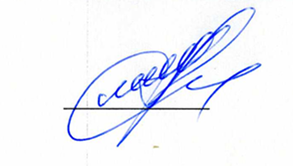 Заведующий кафедрой  «Теплотехника и теплосиловые установки»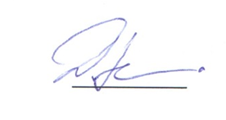 ____________Д.В. Никольский«_24_» ___04___ 2018  г.СОГЛАСОВАНО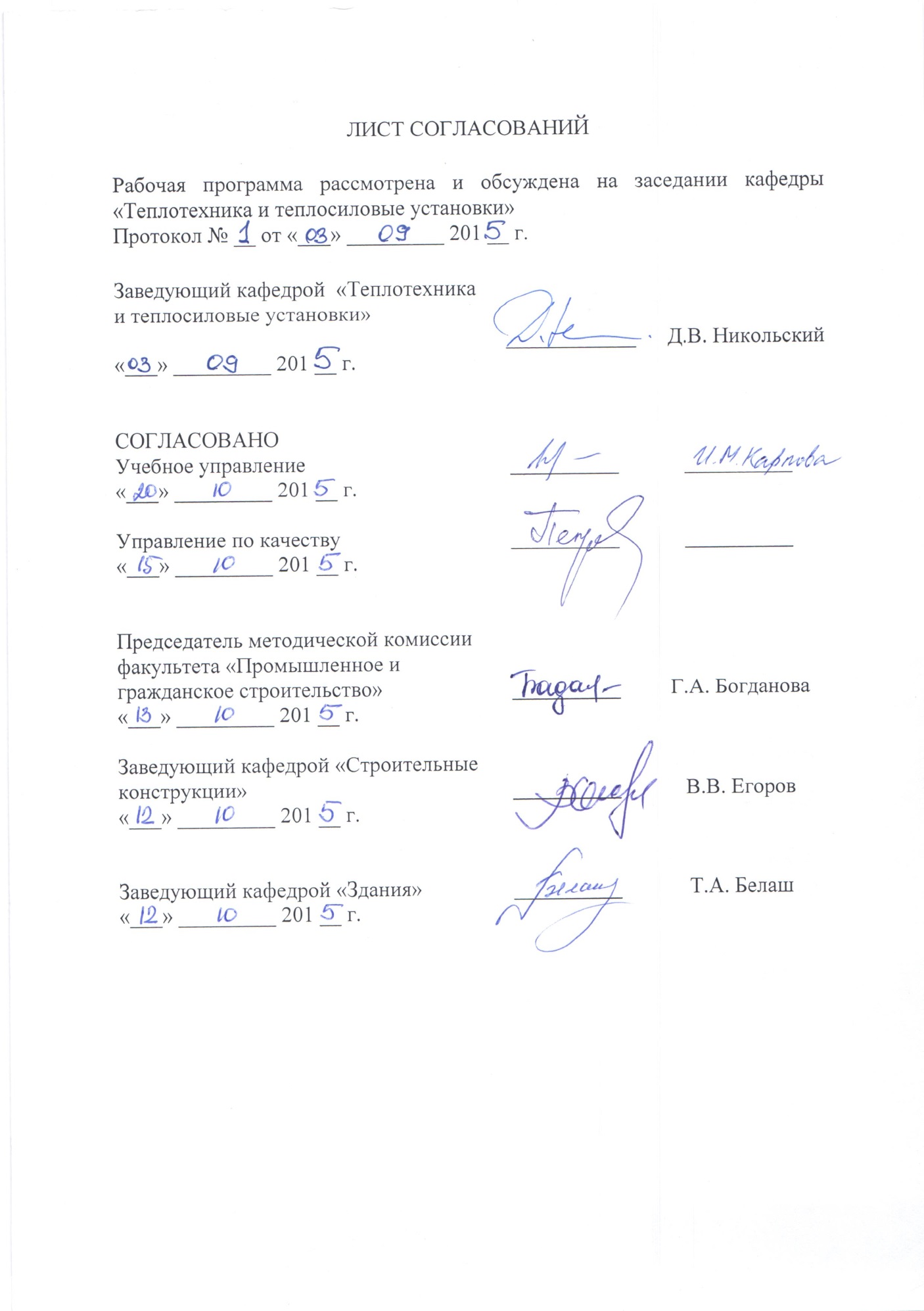 Руководитель ОПОПТ.А. Белаш« _24_ » ___04___ 2018 г.Председатель методической комиссии факультета «Промышленное и гражданское строительство»Г.А. Богданова«_24_» ___04____ 2018 г.Вид учебной работыВсего часовСеместрВид учебной работыВсего часов6Контактная работа (по видам учебных занятий)4848В том числе:лекции (Л)1616практические занятия (ПЗ)--лабораторные работы (ЛР)3232Самостоятельная работа (СРС) (всего)5151Контроль 99Форма контроля знанийЗЗОбщая трудоёмкость: час / з.е.108/3108/3№ п/пНаименование раздела дисциплиныСодержание разделаСеместр 4Семестр 4Семестр 41.Общие сведения о программе курса.Цели и задачи дисциплины «Техническая теплотехника».  Значение и место дисциплины в подготовке специалистов по специализации «Строительство высотных и большепролетных зданий и сооружений». Нормативная база.2.Основы технической термодинамики.Понятие о технической термодинамике. Понятие о параметрах состояния термодинамической системы. Понятие об уравнении состояния. Процессы, рассматриваемые в технической термодинамике.  Идеальный и неидеальный газы. Уравнение состояния идеальных газов. Уравнение состояния реальных газов. Первый закон термодинамики. Внутренняя энергия. Теплота. Теплоемкость тела. Уравнение Майера. Энтальпия. Второй закон термодинамики. Энтропия. Т-s-диаграмма. Смеси идеальных газов. Закон Дальтона. Парциальное давление. Массовая, объемная, мольная доли компонента. Приведенный объем. Кажущаяся молекулярная масса смеси и газовая постоянная смеси. Теплоемкость смеси идеальных газов.3.Основы инженерной теплофизики.Основы теплообмена. Виды и способы передачи теплоты. Количественные характеристики переноса теплоты. Теплопроводность. Закон Фурье. Коэффициент теплопроводности. Температурный градиент. Температурное поле.  Понятие о коэффициентах теплоотдачи и теплопередачи. Теплопроводность и теплопередача через многослойные стенки. Конвективный теплообмен. Закон Ньютона-Рихмана. Коэффициент теплообмена. Естественная и вынужденная конвекции.  Теплообмен излучением. Основные понятия и определения. Коэффициент поглощения, отражения, пропускания. Абсолютно черное тело. Особенности излучения твердых тел и газов. Закон Стефана-Больцмана. Степень черноты тела. Теплообмен излучением и между телами.  Понятие о сложном теплообмене.4.Теплообменные аппараты и аккумуляторы тепловой энергии.Общие сведения о теплообменных аппаратах. Теплообменные аппараты: классификация, изменение температур сред, подбор. Рекуперативные и регенеративные теплообменные аппараты, принципы действия. Приборы отопления, классификация, способы установки расчет. Аккумуляторы тепловой энергии. Классификация, принцип действия. Использование аккумуляторов тепловой энергии.5.Системы теплоснабжения и котельные установки.Источники тепловой энергии. Принципиальные схемы паровой и водогрейной котельной. Укрупненная принципиальная схема ТЭЦ и теплоснабжение от нее. Водоподготовка. Энергетическое топливо. Виды, состав и основные характеристики. Теплота сгорания топлива. Понятие условного топлива. Системы теплоснабжения. Теплоснабжение зданий. Классификация систем теплоснабжения. Принципиальная схема работы ТЭЦ и теплоснабжение от нее.  Регулирование отпуска тепловой энергии. Тепловые потребители.6.Тепловые сети.Классификация тепловых сетей. Схемы построения тепловых сетей. Способы прокладки тепловых сетей. Виды опор, компенсация тепловых удлинений. Схемы присоединения потребителей тепловой энергии к тепловым сетям. Выбор трассы тепловых сетей. Компенсатор. Опоры. Пьезометрические графики. Передача теплоты через однослойные цилиндрические ограждения. Передача теплоты через многослойные цилиндрические ограждения. Расчет теплоизоляции. Критический диаметр изоляции. Методы расчета тепловых потерь. Тепловой расчет тепловых сетей. Гидравлический расчет тепловых сетей. Тепловые пункты. Оборудование тепловых пунктов. Центральные тепловые пункты. Устройство ввода тепловой сети.№ п/пНаименование раздела дисциплиныЛПЗЛРСРС1Общие сведения о программе курса.2--12Основы технической термодинамики.4-8103Основы инженерной теплофизики.4-8104Теплообменные аппараты и аккумуляторы тепловой энергии.2-4105Системы теплоснабжения и котельные установки.2-6106Тепловые сети.2-610Всего1603251№п/пНаименование разделаПеречень учебно-методического обеспечения1Общие сведения о программе курса.Крылов В.И. Теплотехника [Текст]: конспект лекций/ В.И. Крылов; ПГУПС, Санкт - Петербург,2014 г., - 70 с. Кудрин М.Ю. Отопление, вентиляция и кондиционирование воздуха. [Текст]: учеб. пособие /М.Ю. Кудрин. – Санкт-Петербург: ФГБОУ ВПО ПГУПС. Ч.1. Отопление, - 2015. - 41 с. : ил.Тепловые сети. Гидравлический и тепловой расчет. [Текст]: учеб. пособие / И.Г. Киселев и др.;  ФГБОУ ВПО ПГУПС, 2015 г., - 51 с. : ил.2Основы технической термодинамики.Крылов В.И. Теплотехника [Текст]: конспект лекций/ В.И. Крылов; ПГУПС, Санкт - Петербург,2014 г., - 70 с. Кудрин М.Ю. Отопление, вентиляция и кондиционирование воздуха. [Текст]: учеб. пособие /М.Ю. Кудрин. – Санкт-Петербург: ФГБОУ ВПО ПГУПС. Ч.1. Отопление, - 2015. - 41 с. : ил.Тепловые сети. Гидравлический и тепловой расчет. [Текст]: учеб. пособие / И.Г. Киселев и др.;  ФГБОУ ВПО ПГУПС, 2015 г., - 51 с. : ил.3Основы инженерной теплофизики.Крылов В.И. Теплотехника [Текст]: конспект лекций/ В.И. Крылов; ПГУПС, Санкт - Петербург,2014 г., - 70 с. Кудрин М.Ю. Отопление, вентиляция и кондиционирование воздуха. [Текст]: учеб. пособие /М.Ю. Кудрин. – Санкт-Петербург: ФГБОУ ВПО ПГУПС. Ч.1. Отопление, - 2015. - 41 с. : ил.Тепловые сети. Гидравлический и тепловой расчет. [Текст]: учеб. пособие / И.Г. Киселев и др.;  ФГБОУ ВПО ПГУПС, 2015 г., - 51 с. : ил.4Теплообменные аппараты и аккумуляторы тепловой энергии.Крылов В.И. Теплотехника [Текст]: конспект лекций/ В.И. Крылов; ПГУПС, Санкт - Петербург,2014 г., - 70 с. Кудрин М.Ю. Отопление, вентиляция и кондиционирование воздуха. [Текст]: учеб. пособие /М.Ю. Кудрин. – Санкт-Петербург: ФГБОУ ВПО ПГУПС. Ч.1. Отопление, - 2015. - 41 с. : ил.Тепловые сети. Гидравлический и тепловой расчет. [Текст]: учеб. пособие / И.Г. Киселев и др.;  ФГБОУ ВПО ПГУПС, 2015 г., - 51 с. : ил.5Системы теплоснабжения и котельные установки.Крылов В.И. Теплотехника [Текст]: конспект лекций/ В.И. Крылов; ПГУПС, Санкт - Петербург,2014 г., - 70 с. Кудрин М.Ю. Отопление, вентиляция и кондиционирование воздуха. [Текст]: учеб. пособие /М.Ю. Кудрин. – Санкт-Петербург: ФГБОУ ВПО ПГУПС. Ч.1. Отопление, - 2015. - 41 с. : ил.Тепловые сети. Гидравлический и тепловой расчет. [Текст]: учеб. пособие / И.Г. Киселев и др.;  ФГБОУ ВПО ПГУПС, 2015 г., - 51 с. : ил.6Тепловые сети.Крылов В.И. Теплотехника [Текст]: конспект лекций/ В.И. Крылов; ПГУПС, Санкт - Петербург,2014 г., - 70 с. Кудрин М.Ю. Отопление, вентиляция и кондиционирование воздуха. [Текст]: учеб. пособие /М.Ю. Кудрин. – Санкт-Петербург: ФГБОУ ВПО ПГУПС. Ч.1. Отопление, - 2015. - 41 с. : ил.Тепловые сети. Гидравлический и тепловой расчет. [Текст]: учеб. пособие / И.Г. Киселев и др.;  ФГБОУ ВПО ПГУПС, 2015 г., - 51 с. : ил.Разработчик программы, доцент____________М.Ю. Кудрин24.04.2018 г.